ПРОГРАММА КРУГЛЫХ СТОЛОВXII СЪЕЗДА ПРЕДПРИНМАТЕЛЕЙ КАМЧАТСКОГО КРАЯ20 МАЯ 2022 ГОДА16:00 – 19:00Модератор:	Рыбалов Владимир Игоревич(Председатель Камчатского регионального отделения Общероссийской общественной организации малого и среднего предпринимательства «Опора России»)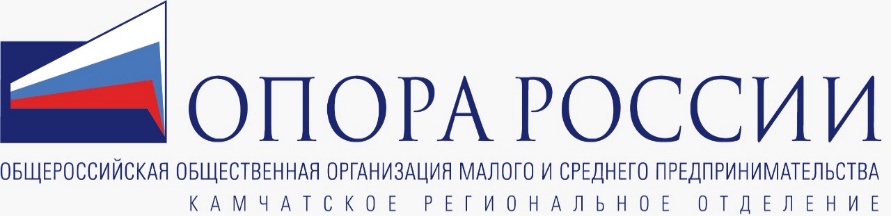 Круглый стол «Земля для предпринимателей» Ориентировочный тайминг: с 16.00 до 17.00 ч.Докладчики:	Гончаров Андрей Сергеевич(Врио Министра экономического развития Камчатского края)Рубахин Владимир ИльичРуководитель Промышленного парка «Нагорный»Борцов Станислав Викторович(Уполномоченный при Губернаторе Камчатского края по защите прав предпринимателей)Плотникова Яна Михайловна(Руководитель Управления имущественных и земельных отношений администрации ПКГО)Представитель (Управление архитектуры и градостроительства администрации ПКГО)Представитель (Управление архитектуры и градостроительства Администрации Елизовского муниципального района)Презентация реестра муниципального имущества и земель, свободных для предоставления бизнесу.Обсуждение и консолидация предложений о перспективных территориях для развития бизнеса.Круглый стол «Финансовые меры поддержки бизнеса»Ориентировочный тайминг: с 17.00 до 18.20 ч.Презентация доступных мер финансовой поддержки бизнесаДокладчики:Гончаров Андрей Сергеевич(Врио Министра экономического развития Камчатского края)Богаевская Юлия Евгеньевна(Директор АНО «Камчатский центр поддержки предпринимательства») Самахов Дмитрий Иванович (или его представитель)(И.о. заместителя Главы администрации Петропавловск-Камчатского городского округа – Начальника Управления экономического развития и предпринимательства администрации Петропавловск-Камчатского городского округа)Михеева Дина Владимировна(Начальник отдела развития предпринимательства и туризма Управления экономики Администрации Елизовского района)Кузьмина Марина Юрьевна(Руководитель Управления Федеральной налоговой службы по Камчатскому краю)Леушина Ольга Васильевна(Заместитель Министра труда и развития кадрового потенциала Камчатского края)Пегова Светлана Владимировна(Заместитель министра туризма Камчатского края)Ломова Татьяна Владимировна(Руководитель Центра поддержки экспорта Камчатского края)Борцов Станислав Викторович(Уполномоченный при Губернаторе Камчатского края по защите прав предпринимателей)Презентация проектов, получивших государственную финансовую поддержкуООО «Феникс», ИП Емельянова Мария Вячеславовна, ИП Баранок Юлия Александровна, ИП Казаневич Татьяна Борисовна, ООО "Джемини авто", ООО «ГК «Петропавловск», ООО «Дента», ООО «Симпатия», ООО «Альянс-Агро», ООО «Сырман».Обсуждение и консолидация предложений о необходимой поддержке отдельных отраслей экономикиКруглый стол «Бизнес – ангелы»Ориентировочный тайминг: с 18.20 до 19.00 ч.Докладчики:	Гончаров Андрей Сергеевич(Врио Министра экономического развития Камчатского края)Богаевская Юлия Евгеньевна(Директор АНО «Камчатский центр поддержки предпринимательства»)Самахов Дмитрий Иванович (или его представитель)(И.о. заместителя Главы администрации Петропавловск-Камчатского городского округа – Начальника Управления экономического развития и предпринимательства администрации Петропавловск-Камчатского городского округа)Домашевский Сергей Олегович(Заместитель Министра сельского хозяйства пищевой и перерабатывающей промышленности Камчатского края)Борцов Станислав Викторович(Уполномоченный при Губернаторе Камчатского края по защите прав предпринимателей)Презентация стартап проектов и проектов, требующих финансирование на развитиеООО «Агротерм- Зеленовские Озерки», ИП Старченко Мария, ИП Урсол А.С. (Урсол Н.), ООО «Аристель» (Урсол Н.), ИП Шевкунов Кирилл Константинович (Урсол Н.).